    Kinder- & Jugendtreff Thal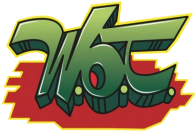 W.O.T. – World of TeensProgramm Mai 2024Öffnungszeiten: Samstag 15.00-19.00               	        Unterthalstraße 42, 8051 Thal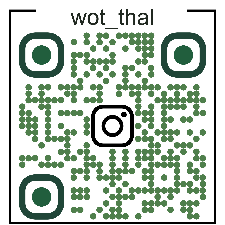                           Magdas Abschiedsfeier, aber cool  04.05.2024  15:00-19:00Ich verlasse leider nach zwei spannenden Jahren das WOT und möchte mit euch meinen letzten Tag im Jugendtreff feiern, also schaut gern vorbei. <3                      Chill & Relax              11.05.2024  15:00-19:00  Kommt vorbei zum Reden, Körbe werfen, spielen und vieles mehr! Heute ist es auch einfach mal okay, nichts zu tun.                                                       Filmenachmittag      18.05.2024  15:00-19:00Ein spannender Filmenachmittag mit euren Filmvorschlägen. Kommt gern vorbei.                                                        It´s up to you!           25.05.2024  15:00-19:00Du entscheidest: Freunde treffen, chillen, Musik hören, tratschen, Kartenspiele, Drehfußball … Alles, was das Herz begehrt.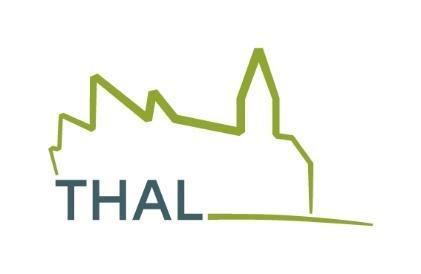 Auf dein Kommen und tolle Samstage freuen sich die Gemeinde Thal und das Team vom W.O.T!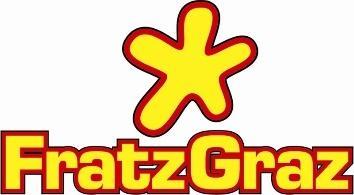 